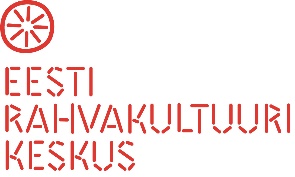 Tantsuõpe koolieelikutele. Kasu või kahju heast tahtest?			23.-24. oktoober Viljandis, Lossi 30 (eve stuudio-Viljandi Huvikool)Reede, 23. oktoober11.00 – 12.30  	Sissejuhatus koolitusele. Keha ja vaimu äratamine.12.30 – 14.00 		Alustame algusest. Uus aasta, uued lapsed.14.00 – 14.45   	Lõuna14.45   - 16.15 	Loovad ülesanded koos Marco ja lastega.16.15  - 16.30  	Kohvipaus16.30 – 18.00   	Loovad ülesanded koos Eve ja lastega. Laupäev, 24. oktoober 9.15 – 10.45    	Tantsuõppe - vaatlemine, katsetamine, harjutamine, esitlemine, esinemine.10.45 – 11.00    	Kohvipaus11.00 – 12.30   	Ideelabor koos Eve ja Marcoga12.30 – 13.00   	Lõuna13.00 – 14.30    	Saadud tarkuste kokku pakkimine.Koolitajad Eve Noormets ja Marco Bonsimo 